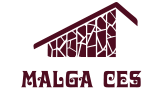 San Martino di Castrozza23 giugno 2016A San Martino di Castrozza, ai piedi delle maestose Pale di San Martino nasce il progetto Ces Trail, una nuova rete di percorsi dedicati al mondo del Trail Running. Dalla passione di Marco Scalet, proprietario di Malga Ces - un piccolo paradiso a pochi km dal centro di San Martino di Castrozza – e appassionato Trail Runner è nato da poco il progetto Ces Trail: una nuova rete di sentieri dedicati al mondo della corsa in montagna segnalati e tabellati, ai piedi delle maestose Pale di San Martino, Dolomiti Unesco.Tre sono i percorsi tabellati percorribili a partire dalla metà di giugno 2016: Running Ces, un anello di quasi 4 km che si sviluppa attorno a Malga Ces e alle piste della Ski Area Ces – Valcigolera, ottimo come allenamento e percorribile in entrambi i sensi di marcia; Vertical Ces, un vero vertical che da Malga Ces sale per circa 2 Km con 550 metri di dislivello fino a Punta Ces, uno dei migliori puti di osservazione sulle Pale di San Martino; e infine Trail Ces, un vero e proprio anello di Trail Running lungo quasi 20 km, che permette di raggiungere i luoghi più belli attorno alla Malga e all’abitato di San Martino di Castrozza. I dettagli, la mappa e le tracce GPS dei percorsi sono disponibili all’indirizzo trail.malgaces.it, dove è possibile trovare anche la descrizione – sempre completa di mappa, traccia GPS e tutti i dettagli – di altri 13 percorsi dedicati invece al trekking ma non per questo non adatti ad essere percorsi anche di corsa. Tutti e 16 i percorsi sono inoltre raccolti nel libretto “Ces Trail: tracciati per treking, running e trail running a San Martino di Castrozza”, realizzato da Marco Scalet nel giugno del 2016 e reperibile gratuitamente presso Malga Ces e gli uffici dell’ApT di San Martino di Castrozza, Primiero e Vanoi. La raccolta, - originariamente intitolata “I miei sentieri” perché effettivamente li sento un po’ come miei per averli percorsi innumerevoli volte in tutte le stagioni, con il sole, la pioggia o la neve, a passo lento o di corsa, ma soprattutto miei per aver contribuito personalmente a ripulire e ripristinare alcuni di essi nei dintorni di Malga Ces – racconta Marco Scalet, rappresenta quindi un vero e proprio punto di riferimento non solo per gli amanti del Trail Running, ma per chiunque abbia voglia di percorrere una giornata nella natura che circonda Malga Ces, all’interno del Parco Naturale Paneveggio – Pale di San Martino, seguendo questa piccola guida pratica e completa.	TRAIL CESURL: http://www.malgaces.it/itinerario/ces-trail/Distanza: 18,2 kmDislivello totale: 1150 mAltitudine massima: 1920 m s.l.m.Tempo per escursionisti: 4h30m - 5hTempo per sportivi: 3h30m - 4hTipologia terreno: SentieroDifficoltà: ImpegnativoDescrizione: percorso ideato per gli amanti delle lunghe distanze e delle salite in successione, questo itinerario è ideale per un allenamento di Trail Running in montagna, con la possibilità di attraversare punti panoramici di bellezza unica nelle Dolomiti.RUNNING CESURL: http://www.malgaces.it/itinerario/running-ces/Distanza: 3,9 kmDislivello totale: 90 mAltitudine massima: 1670 m s.l.m.Tempo per escursionisti: 1hTempo per sportivi: 40mTipologia terreno: Sentiero e strada biancaDescrizione: questo percorso, ottimo come allenamento, può essere percorso in entrambi i sensi, con più ripetizioni consecutive inserendo delle variazioni di velocità per una divertente e proficua sessione di corsa immersi nella natura.VERTICAL CESURL: http://www.malgaces.it/itinerario/vertical-ces/Distanza: 2,2 kmDislivello totale: 550 mAltitudine massima: 2230 m s.l.m.Tempo per escursionisti: 1h45mTempo per sportivi: 1hTipologia terreno: SentieroDifficoltà: MedioDescrizione: questo straordinario itinerario è l’ideale per tutti gli amanti dei percorsi vertical, i sentieri a elevata pendenza che consentono di prendere quota in breve tempo. Punta Ces, situata a 2.227 metri d’altitudine, costituisce un vero e proprio balcone sulle Dolomiti: la sua posizione panoramica privilegiata offre la possibilità di godere di paesaggi unici sulle Pale di San Martino e sul massiccio della Marmolada, che si intravede a Nord-Est.